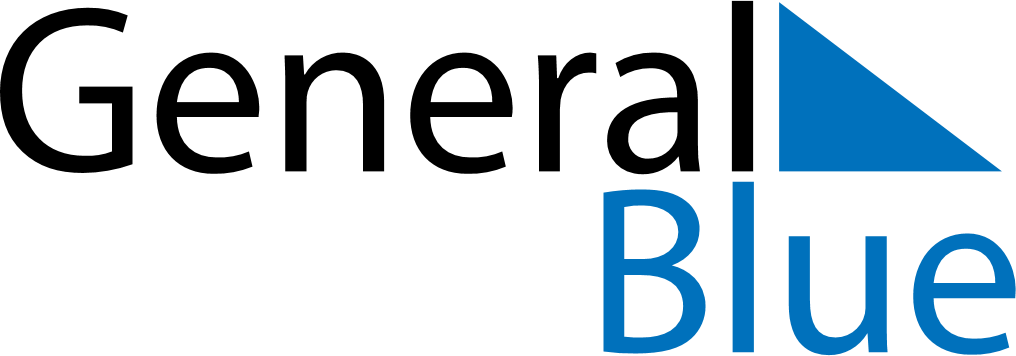 August 2024August 2024August 2024August 2024August 2024August 2024San Antonio, ParaguaySan Antonio, ParaguaySan Antonio, ParaguaySan Antonio, ParaguaySan Antonio, ParaguaySan Antonio, ParaguaySunday Monday Tuesday Wednesday Thursday Friday Saturday 1 2 3 Sunrise: 6:28 AM Sunset: 5:25 PM Daylight: 10 hours and 57 minutes. Sunrise: 6:27 AM Sunset: 5:25 PM Daylight: 10 hours and 58 minutes. Sunrise: 6:26 AM Sunset: 5:25 PM Daylight: 10 hours and 59 minutes. 4 5 6 7 8 9 10 Sunrise: 6:26 AM Sunset: 5:26 PM Daylight: 11 hours and 0 minutes. Sunrise: 6:25 AM Sunset: 5:26 PM Daylight: 11 hours and 1 minute. Sunrise: 6:24 AM Sunset: 5:27 PM Daylight: 11 hours and 2 minutes. Sunrise: 6:24 AM Sunset: 5:27 PM Daylight: 11 hours and 3 minutes. Sunrise: 6:23 AM Sunset: 5:28 PM Daylight: 11 hours and 4 minutes. Sunrise: 6:22 AM Sunset: 5:28 PM Daylight: 11 hours and 6 minutes. Sunrise: 6:21 AM Sunset: 5:29 PM Daylight: 11 hours and 7 minutes. 11 12 13 14 15 16 17 Sunrise: 6:21 AM Sunset: 5:29 PM Daylight: 11 hours and 8 minutes. Sunrise: 6:20 AM Sunset: 5:30 PM Daylight: 11 hours and 9 minutes. Sunrise: 6:19 AM Sunset: 5:30 PM Daylight: 11 hours and 10 minutes. Sunrise: 6:18 AM Sunset: 5:30 PM Daylight: 11 hours and 12 minutes. Sunrise: 6:18 AM Sunset: 5:31 PM Daylight: 11 hours and 13 minutes. Sunrise: 6:17 AM Sunset: 5:31 PM Daylight: 11 hours and 14 minutes. Sunrise: 6:16 AM Sunset: 5:32 PM Daylight: 11 hours and 15 minutes. 18 19 20 21 22 23 24 Sunrise: 6:15 AM Sunset: 5:32 PM Daylight: 11 hours and 17 minutes. Sunrise: 6:14 AM Sunset: 5:33 PM Daylight: 11 hours and 18 minutes. Sunrise: 6:13 AM Sunset: 5:33 PM Daylight: 11 hours and 19 minutes. Sunrise: 6:12 AM Sunset: 5:33 PM Daylight: 11 hours and 21 minutes. Sunrise: 6:11 AM Sunset: 5:34 PM Daylight: 11 hours and 22 minutes. Sunrise: 6:10 AM Sunset: 5:34 PM Daylight: 11 hours and 23 minutes. Sunrise: 6:10 AM Sunset: 5:35 PM Daylight: 11 hours and 25 minutes. 25 26 27 28 29 30 31 Sunrise: 6:09 AM Sunset: 5:35 PM Daylight: 11 hours and 26 minutes. Sunrise: 6:08 AM Sunset: 5:35 PM Daylight: 11 hours and 27 minutes. Sunrise: 6:07 AM Sunset: 5:36 PM Daylight: 11 hours and 29 minutes. Sunrise: 6:06 AM Sunset: 5:36 PM Daylight: 11 hours and 30 minutes. Sunrise: 6:05 AM Sunset: 5:37 PM Daylight: 11 hours and 31 minutes. Sunrise: 6:04 AM Sunset: 5:37 PM Daylight: 11 hours and 33 minutes. Sunrise: 6:03 AM Sunset: 5:37 PM Daylight: 11 hours and 34 minutes. 